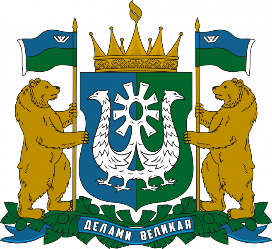 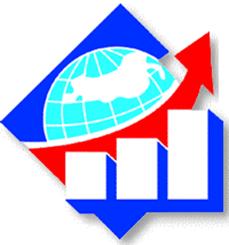 Заявка для включения в резерв на подготовку в рамках Государственного плана подготовки управленческих кадровИмя: Фамилия:Отчество: Возраст: Телефон:E-mail:Город проживания: Место работы:Сфера деятельности организации: Должность: Общий стаж работы: Управленческий стаж:Направить информацию об онлайн –вебинаре ____________________ (да/нет)Заявку необходимо направить на адрес электронной почты: reg-rs@yandex.ru